              Relatório Anual de Gestão – 2021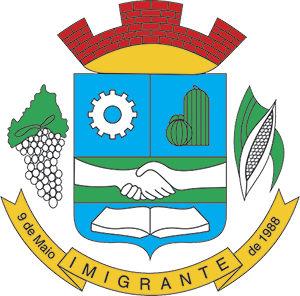 A ouvidoria da Câmara Municipal de Vereadores de Imigrante apresenta seu Relatório Anual de Gestão, conforme preceitua a Lei Federal 13.460, de 26 de junho, em seu artigo 14. O presente relatório tem por objetivo prestar contas do desempenho da Ouvidoria ações desenvolvidas mediante demandas recebidas, com analises, encaminhamentos, recomendações e respostas solicitações, visando melhoria dos serviços prestados pela Câmara Municipal.            Relatório Anual de Gestão – 2021No período de 1º de janeiro de 2021 ate 27 de dezembro de 2021, ocorreram três manifestações encaminhada a esta Ouvidoria. Uma solicitação padrão, outra denuncia e uma acesso a Informação, cadastradas no FALABR e concluídas, observados os prazos encaminhadas ao devido órgão responsável.            Relatório Anual de Gestão – 2021Salientamos que a Ouvidoria da Câmara Municipal de Vereadores de Imigrante está disponível através dos seguintes canais de atendimento:*Site: https://www.camaraimigrante.com.br/site/ouvidoria*E-mail: ouvidoria@camaraimigrante.com.br* Telefone: (51) 3754-1003* Presencial: Rua Augusto Gärtner, 380, Centro-Imigrante/RS Cep: 95885-000